Неформальная занятость и её последствия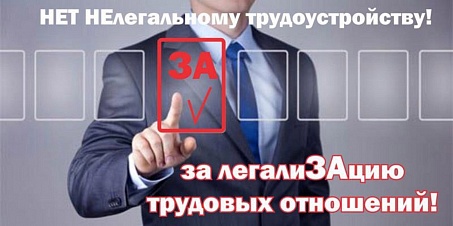     Проблема неформальной занятости (работа без официального трудоустройства) остается крайне негативной тенденцией в стране. Неформальная занятость и зарплата «в конверте» является одной из самых актуальных проблем в отношениях между работодателем и работником.    Работодатели стремятся держать значительную часть доходов «в тени». Чтобы сэкономить на налогах, многие предприниматели «прячут» часть зарплаты своих наемных работников от официального оформления. Однако последствия теневой занятости достаточно серьезны. От легализации трудовых отношений, их оформления зависят социальные гарантии граждан: возможность заявить социальные и имущественные вычеты, получить пенсионное и социальное обеспечение и др.    Неформальная занятость - официально незарегистрированная трудовая деятельность, которая предполагает отсутствие юридического оформления отношений найма или факта самостоятельного обеспечения работой. Неформальная занятость выступает как работа по устной договоренности у юридических или физических лиц либо как незарегистрированное предпринимательство.    Последствия неформальной занятости достаточно серьезны. Работники неформального сектора, на первый взгляд, получают финансовое преимущество в виде того, что неуплаченные налоги остаются у них, но при этом сталкиваются с ущемлением своих социальных и трудовых прав. Соглашаясь работать неформально, работник рискует: получать заниженную оплату труда; не получить заработную плату в случае любого конфликта с работодателем; не получить отпускные или вовсе не пойти в отпуск; не получить оплату листка нетрудоспособности; полностью лишиться социальных гарантий, предусмотренных трудовым договором; получить отказ в расследовании несчастного случая на производстве; не получить расчет при увольнении и др. На уровне предприятия использование неформальной занятости представляется, на первый взгляд, выгодным, так как приводит к снижению издержек и росту прибыли. Однако, в случае применения к предприятию санкций (штрафов, запретов на деятельность и прочее) эффект может оказаться и негативным. В каждом конкретном случае работодатель сам соизмеряет выгоду от использования неформалов с риском.    При неформальной занятости государство, а как следствие и общество, теряет часть налогов, которую могли бы платить работники и их работодатели при наличии официального оформления трудовых отношений.    Работник, официально не трудоустроенный, остался полностью незащищенным в своих взаимоотношениях с работодателем, чтобы отстоять и защитить свои права и законные интересы ему надо доказать факт трудовых отношений. Доказывать факт трудовых отношений придется в суде, а это довольно сложно, так как это делается с привлечением свидетелей, но далеко не все работники организации готовы дать свидетельские показания против своего работодателя.    Решить эту проблему без участия самих работников, соглашающихся на неформальные трудовые отношения, получающих заработную плату «в конверте», практически невозможно.    Существуют различные методы снижения неформальной занятости. Это и проверки контрольно-надзорных органов, и информационно-разъяснительная работа с работодателями и работниками, а также заключение коллективных договоров в организациях.     Если будет установлен факт неофициального трудоустройства, предусмотрена ответственность для работодателя: административная ответственность – ст. 5.27 Кодекса Российской Федерации об административных правонарушениях, уголовная – ст. 199.1 УК РФ. Санкции Уголовного кодекса Российской Федерации предусматривают не только наложение штрафа на налогового агента, а также принудительные работы и лишение свободы с лишением права занимать определенные должности или заниматься определенной деятельностью. В соответствии со ст. 123 Налогового кодекса РФ неправомерное не удержание или не перечисление в установленный Налоговым кодексом срок сумм налога на доходы физических лиц, подлежащего удержанию и перечислению налоговым агентом, влечет взыскание штрафа с работодателя в размере 20 процентов от суммы, подлежащей удержанию и (или) перечислению.    Для работника, который официально не трудоустроен либо трудовой договор с ним оформлен, но работник получает основную сумму зарплаты в конверте («серая зарплата»), так же предусмотрена налоговая ответственность в соответствии со ст. 122 Налогового кодекса РФ: неуплата или неполная уплата сумм налога в результате занижения налоговой базы, иного неправильного исчисления налога или других неправомерных действий (бездействия) влечет взыскание штрафа в размере 20 процентов от неуплаченной суммы налога.О фактах нарушения Ваших прав в вопросах легализации трудовых отношений и заработной платы Вы можете сообщать в администрацию города Пыть-Яха тел. 8(3463) 42-03-23, VandyshevaNO@gov86.org.